Об утверждении Положения 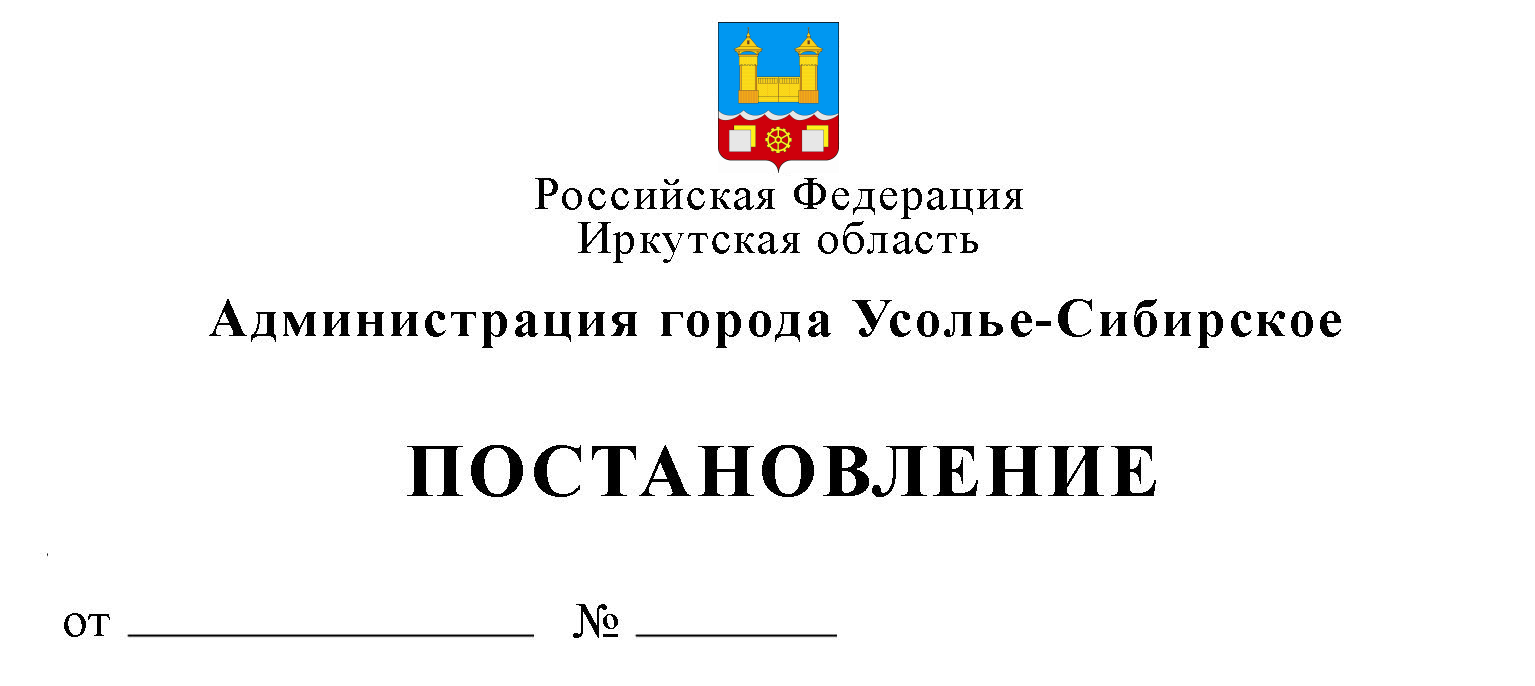 о проведении конкурса «Новые Созидатели»	В связи с подготовкой и проведением конкурса «Новые Созидатели», руководствуясь ст. ст. 28, 55 Устава муниципального образования «город Усолье – Сибирское», администрация города Усолье-Сибирское ПОСТАНОВЛЯЕТ:  1. Утвердить Положение о проведении конкурса «Новые Созидатели» (прилагается).2. Назначить Координатором конкурса «Новые созидатели» (далее – Конкурс) начальника отдела культуры управления по социально-культурным вопросам администрации города Ожогину Ю.В. 3. Отделу по взаимодействию с общественностью и аналитической работе аппарата администрации города (Веселова Л.С.) обеспечить информирование населения в средствах массовой информации о проведении Конкурса.4. Опубликовать настоящее постановление в газете «Официальное Усолье» и разместить на официальном сайте администрации города Усолье-Сибирское в информационно-телекоммуникационной сети «Интернет».5. Контроль за исполнением настоящего постановления оставляю за собой. Мэр города                                                                                           М.В. ТоропкинУТВЕРЖДЕНО:постановлением администрации города Усолье-Сибирскоеот «____»________ 2023 № ______ПОЛОЖЕНИЕо проведении конкурса «Новые Созидатели»1. Общие положения 1.1. Конкурс «Новые Созидатели» (далее - Конкурс) проводится по инициативе Госкорпорации «Росатом» при поддержке администрации города Усолье-Сибирское.1.2. Созидатель - это человек, чья деятельность помогает изменить жизнь в городе к лучшему, направлена на решение социальных вопросов (проблем), создает комфортную среду для жизни. Созидатели своими стараниями объединяют людей (в том числе в составе некоммерческих организаций, волонтерских групп, в социальном предпринимательстве) или личными поступками привносят позитивные изменения в жизнь муниципалитета. 1.3. Настоящее Положение определяет порядок и условия проведения Конкурса. 1.4. Цель Конкурса: выявление жителей города, реализовавших новые и общественно-значимые инициативы в городе Усолье-Сибирское в XXI веке, повышение значимости человека-созидателя в современном обществе.1.5. Задачи Конкурса: - выявление и признание заслуг жителей муниципальных образований – лучших представителей различных сфер деятельности, внесших вклад в социальную жизнь и развитие муниципальных образований;- привлечение широкого общественного внимания, популяризация достижений, роли и места социально-значимой деятельности жителей муниципальных образований, создание благоприятной среды для поддержки социально активных и неравнодушных граждан;- повышение значимости традиционных ценностей, поддержки деловой, социальной и общественной активности граждан, проживающих в муниципальных образованиях.1.6. Для проведения Конкурса формируется Оргкомитет и назначается Координатор Конкурса. 1.7. Информация о проведении Конкурса размещается на официальном сайте Союза «Атомные города» https://atomgoroda.ru/, в группе Союза «Атомные города» в социальной сети «ВКонтакте» https://vk.com/atomgoroda, на странице аккаунта Союза «Атомные города» в социальной сети «Одноклассники» https://ok.ru/atomnyegor, в официальном Telegram-канале Союза «Атомные города» https://t.me/atomnyegoroda, на сайте дискуссионной площадки сообщества активных граждан «Гражданин страны Росатом» https://atomnews.ru/, на сайте администрации города Усолье-Сибирское, в социальных сетях и средствах массовой информации. 1.8. Конкурс проводится в формате онлайн-голосования на специальной цифровой платформе. 2. Участники конкурса  2.1. Участник Конкурса может выдвигаться как самостоятельно, так и третьими лицами (при согласии участника Конкурса), представляющими заявку. Заявка может быть подготовлена общественной организацией, трудовым коллективом, группой социально-активных граждан.2.2. Требования к участникам: - гражданин в возрасте от 14 лет и старше, проживающий и осуществляющий деятельность на территории города Усолье-Сибирское. 3. Организационный комитет Конкурса 3.1. Для организации и проведения Конкурса создается организационный комитет, который: - координирует организацию и проведение Конкурса; - информирует общественность о ходе проведения и результатах Конкурса; - может утверждать специальные номинации Конкурса; - организует и проводит торжественную церемонию по подведению итогов Конкурса. 3.2. Оргкомитет Конкурса формируется из: - представителей администрации города Усолье-Сибирское; - представителей предприятий и учреждений города; - представителей Общественной палаты города Усолье-Сибирское; - представителей Думы города Усолье-Сибирское; - представителей средств массовой информации; - представителей общественности;- координаторов социально-корпоративных проектов Госкорпорации «Росатом». 3.3. Состав оргкомитета утверждается распоряжением администрации города Усолье-Сибирское. 4. Организация и порядок проведения Конкурса 4.1. Конкурс проводится с 03 июля 2023 года по 01 сентября 2023 года, в один этап, в заочной форме. 4.2. Для участия в Конкурсе до 01 сентября 2023 года необходимо предоставить в оргкомитет Конкурса (на электронную почту 64282@mail.ru, с пометкой «Новые Созидатели Усолье»): - заявку на участие в Конкурсе «Новые Созидатели» (приложение № 1); - цифровую фотографию печатного качества: цветное портретное фото участника Конкурса, формата jpg, jpeg, png, размером не более 6 Мб.;- согласие участника Конкурса на обработку персональных данных и размещение его фотографии в отсканированном, читаемом виде (приложение 
№ 2). 4.3. Оргкомитет осуществляет первичный отбор заявок, поступивших на Конкурс. В результате первичного отбора исключаются заявки, которые: а) не соответствуют условиям Конкурса; б) не соответствуют теме Конкурса; в) нарушают законодательство РФ; г) нарушают законные права иных лиц. 4.4.  Сроки проведения Конкурса:- с 03 июля 2023 года по 01 сентября 2023 года – прием координаторами Конкурса     конкурсных документов от участников и направление их в адрес Инициатора Конкурса;- с 04 сентября 2023 года по 15 сентября 2023 года – размещение Инициатором Конкурса поступивших конкурсных документов на сайте дискуссионной площадки сообщества активных граждан «Гражданин страны Росатом» https://atomnews.ru/;- с 18 сентября 2023 года по 06 октября 2023 года – народное голосование за участников Конкурса на сайте дискуссионной площадки сообщества активных граждан «Гражданин страны Росатом» https://atomnews.ru/. Голосование рейтинговое. Количество голосов не ограничено, за каждого участника возможно проголосовать только один раз. После окончания народного голосования его результаты направляются Инициатором конкурса в адрес организационных комитетов муниципальных образований.  - с 09 октября 2023 года по 20 октября 2023 года – подведение организационным комитетом итогов Конкурса;- не позднее 10 декабря 2023 года – проведение организационным комитетом городской торжественной церемонии награждения лауреатов и участников Конкурса. 4.5. Критерии оценивания: - социальная значимость вклада (насколько сильно Созидатель меняет мир вокруг себя); - наличие продукта (результата) общественно-значимой деятельности; - инновационный характер деятельности номинанта; - презентация и трансляция эффективного опыта (возможность передачи лучших практик созидателя другим). 4.6. Чествование новых Созидателей состоится на торжественной церемонии в декабре 2023 года. 4.7. Информация о новых Созидателях города Усолье-Сибирское публикуется в городских средствах массовой информации.5. Ресурсное обеспечение Конкурса5.1. Союз «Атомные города» оказывает информационную поддержку организации и проведению Конкурса на территориях муниципальных образований, в том числе в части подготовки видеороликов о наиболее достойных участниках Конкурса. 5.2. Главной наградой Конкурса является статуэтка «Человек, меняющий мир», вручаемая лидерам народного голосования, признанным лауреатами Конкурса. Лауреаты Конкурса награждаются также специальными дипломами.  5.3. Каждому участнику Конкурса вручается диплом участника Конкурса. 5.4. Союз «Атомные города» изготавливает и передает в муниципальное образование «город Усолье-Сибирское» статуэтки «Человек меняющий мир», дипломы лауреатов и участников Конкурса.5.5. Организационный комитет оставляет за собой право присуждать специальные призы.Мэр города                                                                                              М.В. ТоропкинПриложение № 1к Положению о проведенииконкурса «Новые Созидатели»Заявкана участие в конкурсе «Новые Созидатели»* Заполнить в случае выдвижения участника Конкурса общественной организацией, трудовым коллективом, группой социально-активных граждан.Приложение № 2к Положению о проведенииконкурса «Новые Созидатели»В организационный комитет конкурса «Новые Созидатели» от ___________________________________________________________________________                                                                            Ф.И.О. полностьюзарегистрированного(-ой) по адресу: ______________________________________________ _____________________________________________________________________________ Документ, подтверждающий личность: ____________ серия ________ №_______________ выдан ________________________________________________________________________                         (дата выдачи и наименование органа, выдавшего документ)Заявлениео согласии на участие в конкурсе «Новые Созидатели» и на обработку персональных данныхЯ, ______________________________________________________________________, (Ф.И.О. полностью)даю свое согласие на участие в конкурсе «Новые Созидатели», в соответствии со статьей 9 Федерального закона от 27.07.2006 №152-ФЗ «О персональных данных», статьей 152.1 Гражданского кодекса РФ даю согласие организационному комитету конкурса «Новые Созидатели», расположенному по адресу: __________________________________________ _____________________________________________________________________________и Союзу организаций атомной отрасли «Атомные города» (юридический адрес 117186, город Москва, ул. Нагорная, д. 5 к. 1, кв. 37, ИНН 7713273885, КПП 772701001, ОГРН 1037700023536), являющемуся  Инициатором конкурса «Новые Созидатели», на автоматизированную, а также без использования средств автоматизации обработку моих персональных данных, а именно на совершение следующих действий: сбор, запись, систематизацию, накопление, хранение, уточнение (обновление, изменение), извлечение, использование, передачу (распространение, предоставление, доступ), обезличивание, блокирование, удаление, уничтожение персональных данных.Я даю свое согласие на использование, размещение фотографий, изображений и прочих материалов, предоставленных мною, в целях участия в конкурсе «Новые Созидатели», на фото/видеосъемку мероприятия (мероприятий) с моим участием 
и дальнейшее использование полученных материалов на следующих электронных ресурсах: https://atomnews.ru/ (сайт дискуссионной площадки сообщества активных граждан «Гражданин страны Росатом»), а также на других ресурсах Инициатора конкурса: https://atomgoroda.ru/ (официальный сайт Инициатора конкурса), https://vk.com/atomgoroda (группа Инициатора конкурса в социальной сети «ВКонтакте»), https://ok.ru/atomnyegor (аккаунт Инициатора конкурса в социальной сети «Одноклассники»), https://t.me/atomnyegoroda (официальный Telegram-канал Инициатора конкурса).Перечень моих персональных данных, на обработку которых я даю согласие:- фамилия, имя, отчество;- дата и место рождения;- паспортные данные;- адрес регистрации по месту жительства и адрес фактического проживания;- номера контактных телефонов (домашний, мобильный, рабочий);- адрес электронной почты;- сведения о месте работы, должность;- сведения о награждении государственными и ведомственными наградами, иными наградами и поощрениями, знаками отличия;- иные дополнительные сведения, переданные в организационный комитет в рамках проведения конкурса «Новые Созидатели».Настоящее согласие действует со дня его подписания до дня отзыва в письменной форме.    _______________ / ___________________________ подпись                                                ФИО                                                                                    «_____» ______________ 2023 г.Фамилия, имя, отчество участника Конкурса(указать полностью)Число, месяц, год рожденияКем выдвинут (самовыдвижение либо указать общественную организацию, наименование трудового коллектива, группы социально-активных граждан)Место работы (организация, должность)Номинация (указать название номинации, по которой выдвигается участник Конкурса – при условии, если номинации определялись организационным комитетом Конкурса)Состоит ли участник Конкурса в какой-либо общественной организации (инициативной группе и т.д.)(если да, то указать название и должность, в течение какого периода)Название программ, акций, проектов, мероприятий и пр., в которых участник Конкурса принимал участие. Описание его личного вклада.Результаты, почему участник Конкурса достоин признания горожан (разработанные и реализованные социально значимые проекты и (или) инициативы, мероприятия, акции и пр., описание иной социально полезной деятельности участника Конкурса)Наличие наград федерального, областного, муниципального, общественного уровня (если имеются, указать какие)Контактные данные участника Конкурса(телефон, e-mail) Дата заполнения«_____» ____________ 20_____ г.Подпись участника Конкурса_____________________________Выдвинут*:Выдвинут*:Выдвинут*:Выдвинут*:1.ФИОдолжность / род деятельностиподпись2.ФИОдолжность / род деятельностиподпись...